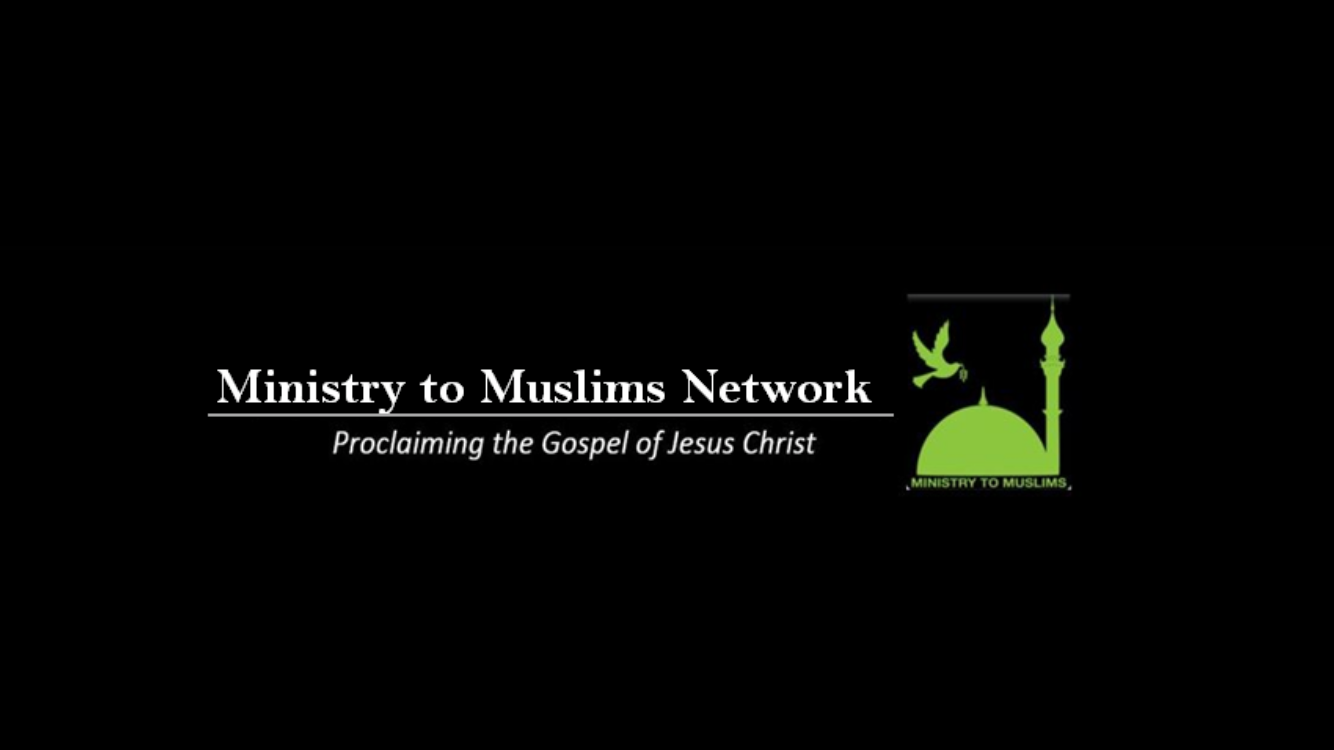 Reference FormDear Pastor/Christian LeaderYour name has been given as a referee for a volunteer who would like to join M2M Network.We do not expect applicants to be knowledgeable about Islam, however, they do need to be a born again Christian attending a home church regularly.Please fill in every box on the reference form below and return it to: director@ministrytomuslims.com .   
Once we have received this reference, we will be able to process their application. With Thanks.
Pastor NamePastor Phone Pastor Email Church NameChurch AddressChurch positionName of ApplicantHow do you know the applicant?How long have you known the applicant?Does He/She attend church regularly?Is the applicant a committed Christian?Is there anything of concern that we need to know?Additional comments: